ESCUELA SUPERIOR POLITÉCNICA DEL LITORAL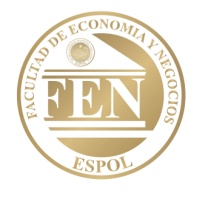 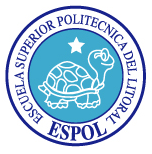 “Ciencia, Tecnología y Educación al servicio del País”Facultad de Economía y Negocios MID TERM EXAM - 2010     BUSINESS STRATEGIESNAME:SECTION A – Attempt all questions  (1 mark each)			Time allowed – 2 hrs.1. A mission statement describe the:Political risk Basic operational intent of an organizationSources of fundingQuality standards2. Why is important for a company SLEPT analysis?3. Which of the following is generally not considered as a barrier to entry? Economies of scale and strong experience curve effects Capital requirements, regulatory policies, and tariffs Strong buyer preferences for and loyalty to existing brands Rapid market growth 4. Which segmentation variable is NOT for consumer markets?Geographic variablesPsychographic variablesDemographic variablesOperating variables5. The activities in the strategic management process are ____________  _____________  _______________.6. Decisions regarding which industries to compete in are the concern of:Business level strategyCorporate level strategyMergers and acquisitionFunctional level strategy7. A strategic group can be defined as:A group of key resources and competences that are necessary to achieve competitive advantageA group of customers that have similar characteristicsAn industry recipeA group of firms in an industry following the same or similar strategy8. Strategic group analysis involves mapping organization using:Two variables appropriate to the industryThree variables appropriate to the industryTwo variables which stay the same regardless of the industryThree variables which stay the same regardless of the industry9. In the strategic group analysis, mapping change according to the variables chosen?TrueFalse10. What are the two main activities in the value chain?___________________  and _______________11. The “operation” in Aerogal would be:The manufacture of the aircraftGetting passengers and baggage from A to B by means of flying in an aircraftThe design of the price structure and yield planSelling  tickets to passengers.12. The inbound logistic activity is concerned with receiving and storing the raw materials.TrueFalse13. The resource-based view of strategy emphasizes the:External capabilitiesInternal capabilitiesAll of them None of them14. How could ESPOL gain competitive advantage? 15.	To have the potential to become sources of competitive advantage, resources and capabilities must be non-
substitutable, valuable,	, and	.Unique, easy to imitate.Easy to imitate, difficult to implementRare, costly to imitate.Easy to implement, unique.16. The focused differentiation strategy differs from the differentiation strategy in thatThe focused differentiators have a broader competitive scope,The value-creating activities of focused differentiators are more constrained.Focused differentiators target a narrower customer market.There are fewer risks with the focused differentiation strategy.17. A cost leadership strategy provides goods or services with features that areAcceptable.Unique.Substandard.Mediocre.18. Primary activities of the value chain include all of the following EXCEPTMarketing & salesOperationsHuman resource managementAfter sales service19. Primary activities areThe activities most likely to be imitated by competitors.Involved in a product's physical creation, its distribution, and its service after the sale.The core competencies of the organization.The activities most crucial to implementing the firm's business strategy.20. Could you mention two examples of very high levels of diversification (Unrelated-Diversified)?21. Supplier power will be high if:The supplier's product is undifferentiatedThe supplier's product is easy to understand There are many suppliers to chose from There is a threat of forward integration 22. The competitive threat of entry of new firms is weaker when Buyers of the industry's products like to experiment with buying different brands of the industry's product. The products of rival firms are weakly differentiated, buyers have no strong preferences for the brands of existing producers, and buyers exhibit low brand loyalties. Incumbent firms have little ability to leverage distributors, dealers, and/or retailers to retain their business. Incumbent firms are likely to be very aggressive in defending their market positions. The act of establishing objectives 23.  Competitive rivalry will be high if:The industry is in its infancyThe industry is fragmented There is a high degree of differentiationThere are a few strong players in the industry 24. Buyer power is high if:The buyer requires a high quality product for their own productionSwitching costs are low They have little information Differentiation is low 25. In Porter's Five Forces, the 'threat of new entrants' relates to:Switching costsSubstitutes Buyer powerBarriers to entry 26. Strategy isResource and capability of a firmSet of actions taken to exploit core competencies and achieve competitive advantageMaking the best products and servicesActions taken to provide value to customers and achieve competitive advantage27. Competitive Dynamics is:The set of competitive actions and responses occurring between competitorsThe set of competitive actions and competitive responses the firm takes to build  its competitive advantagesThe total set of actions and responses taken by all firms competing within a market.The total set of competitive actions and responds in a narrow and specific market28. The firm’s competitive advantages aren’t protected from imitation.Slow-cycleFast-cycleStandard-cycleAwareness29. The number of markets with which a firm and a competitor are jointly involved is the Resource similarityStrategic competitionMarket commonalityIntensity of rivalry30. All of the following are internal firm incentives to diversify EXCEPTOverall firm risk reduction.Uncertain future cash flows.Reinterpretation of antitrust laws.Low performanceSECTION B – Attempt TWO questions only  (5 marks each question)Why is the speed of growth (social dynamics) important to Facebook’s success?Could you mention at least 6 Facebook’s competitive advantage?How can Facebook penetrate new markets?Could you analyze Facebook’s utility versus its competitors?What are the risks of doing business on Facebook?